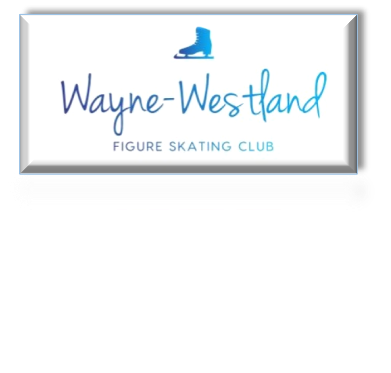 August 24, 2021 MinutesAttendees:	Shaun T, Dave P, Bill G, Rana S, Renee B, Tess K, Ronda O		Excused – Amy H, Missy S, Sharon MMeeting Start: 6:02pMinutes: Reviewed July, 2021 minutes. Motion made to approve by Shaun and second by Renee.Treasurer’s Report: Renee reviewed report and Board accepted into minutes. MMIA Report:Shaun reported that Tess will be sending out freestyle schedule in her weekly email. Learn to Skate classes begin on September 17th. Tess will send out a survey to determine what day works best for off ice conditioning. Future Club Activities: Dave will email Kyle, Parks and Recs Director, to discuss possible City support for capital investment and improvements being made by the club. Tess will create Welcome Back Packets that will be available for distribution starting September 12th. Shaun also discussed her concerns regarding the Westland Hockey Association not having any teams this season and the impact that might have on the arena. Committee Reports:Delegate Report- Bill reported that the non-qualifying series closes September 1st. US Figure Skating is requiring masks for all sanctioned events. Skaters are not required to wear masks while they are on the ice. At this time, no talks of cancelling any events due to the pandemic. Bill finalized wording of Club By-laws and made some changes based on updates from US Figure Skating. He sent this updated document to Dave who will submit. Competition/Ice Show -  Tess and Shaun have been working with Product Support to finalize the competition sanction for the event on November 13th. Order for medals should be submitted by the first week of October. Shaun will send Renee the number and type of medals needed to be purchased. Tess is in communication with judges to secure panel for competition and test. Dave needs the judge list in order to determine what level of tests we can offer. Ice Show – Board discussed and agreed to support a hybrid approach to costumes. Certain numbers will require costumes and other numbers skaters will wear t-shirts based on the theme of the show. This will help keep registration costs down. Bill stated that Artic Edge registration fee is $150, considerably higher than our fee. Tess stated that we will “start fresh” with ice show soloist as two years have passed since tryouts and awards were decided. She would like to host solo tryouts soon after the competition as many skaters will have a program. Membership:  No new business. No report. Media: Tess continues to update the website so material is relevant and current. Shaun requested that the “Why We Skate” responses from Skate Camp be included to illustrate the culture of our club and the commitment of our skaters. Renee provides on-going content to Facebook page. Skater’s Advisory: Tess and Shaun routinely speak with skaters to obtain feedback, suggestions, and ideas for club functions and activities. We secured responses from skaters about Spirit Week and plan on launching it the first full week of the fall season. Fundraising: Ronda and Shaun have 33 vendors registered for the Fund Fair scheduled for September 12th. Set-up is scheduled for 11:00a. Discussion was held on making signage for entrance. Shaun asked that we all advertise the event in our social media accounts and personal networks. Ronda is finalizing the details for a Better Made Chip fundraiser. Proceeds will be divided equally between the Skater and the Club. Shaun agreed to make a flyer for Ronda to send to Better Made. Testing: Tess confirmed that we have judges that are willing to participate on the test panel the day of our November 13th competition. A decision needs to be made if the test session occurs before or after the competition. Dave stated that he needs assistance on updated the fillable PDF test form. Shaun and Tess stated that they are willing to show him at the next Monday off ice workout. Nomination Committee: No new business.		  	-  Old Business:  Dave is ordering capacitor for speaker that is not working and will repair and install it when part is received. Bleacher Clean Up was successful. Arena is now able to move and stack bleachers 8 or 9 feet for cleaning and maintenance. Next cleaning assignment – the very top (floor above the upstairs). Shaun reminded Board to send any on-going club business, transactions, and assignments to Rana so she can continue work on Club How to Manual. New Business: Tess will have a table at the SEM Fall Fitness Fest for the City of Westland on September 18th. Electrical Update: MMIA pending/waiting on electrical box. Relationship Opportunities with Hockey Association – Shaun will reach out to Joe Burton to discuss. Next Board of Governors Meeting:     Sept. 29th, 6 pm      Adjournment: Shaun made a motion to adjourn and Tess provided the second. Meeting adjourned at 7:22p. 